Hire charges for 2019/2020Regular hiring’s by Clubs and Societies, weekly/monthlyMorning, afternoon and evening hiring of the Hall.Wedding Hire (as agreed by the Parish Council) all day session - £200.00Penalty charge of £40.00 for each fifteen minutes after midnightMinimum charge £50.00Deposit £150.00 for social eventsDeposit £300.00 for WeddingsPA System to hire:	£200.00 Deposit29th October 2018Summer(1st April to 30th September)Winter(1st October to 31 March)Parishioners	£23.50 per session	£29.00 per sessionNon Parishioners	£29.50 per session£35.00 per sessionJumble sales and similar events(Hirings to cover the morning to 12.30 pm)Jumble sales and similar events(Hirings to cover the morning to 12.30 pm)Jumble sales and similar events(Hirings to cover the morning to 12.30 pm)	£32.50 per event£38.50 per event(Hirings for the morning and afternoon to 4.30 pm)(Hirings for the morning and afternoon to 4.30 pm)(Hirings for the morning and afternoon to 4.30 pm)	£34.50 per event£43.00 per eventSocial Events (as agreed by the Parish Council per 3-hour sessionSocial Events (as agreed by the Parish Council per 3-hour sessionSocial Events (as agreed by the Parish Council per 3-hour session£52.00 per session	£12.00 per extra hour£57.50 per session£14.50 per extra hour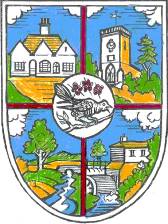 THE PARISH COUNCIL OF HELLINGLYThe Village Hall, , Hellingly, , BN27 4DSTel: 01323 844180e-mail: deputyclerk@hellingly-pc.org.ukWebsite: www.hellingly-pc.org.uk